Gymnázium Josefa Ressela, Chrudim, Olbrachtova 291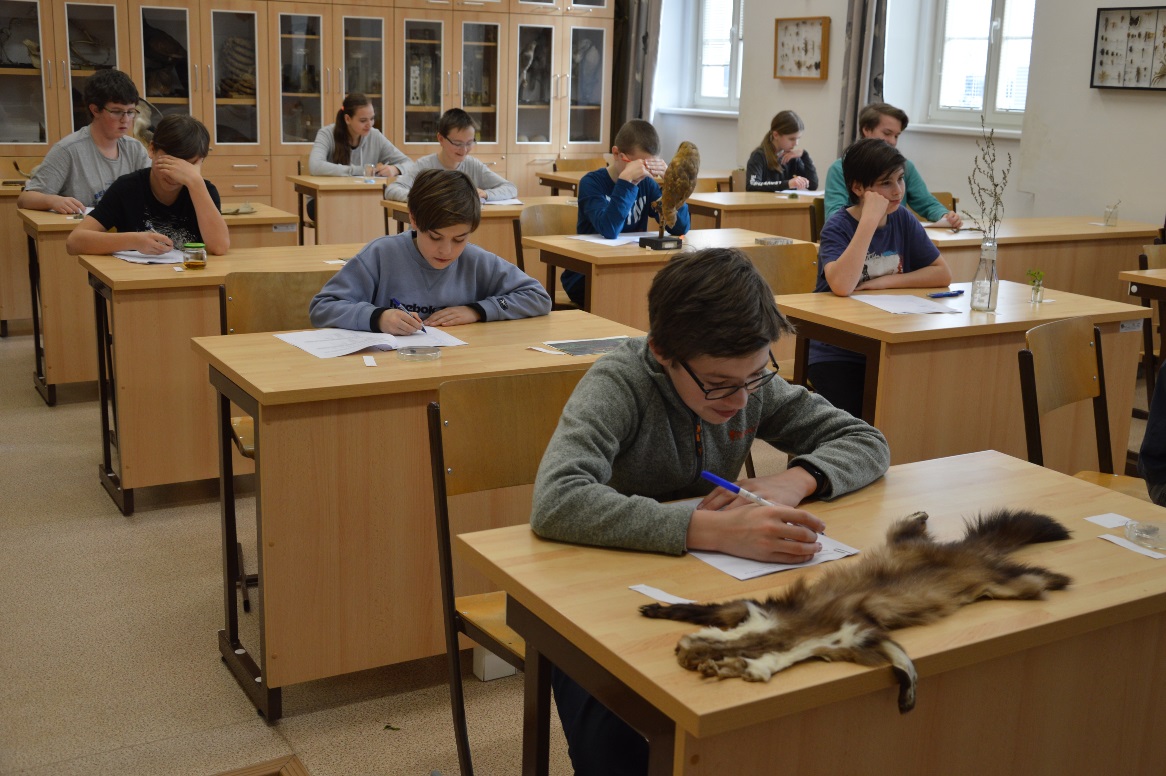 Dlouhodobý plán rozvoje gymnázia2020 – 2025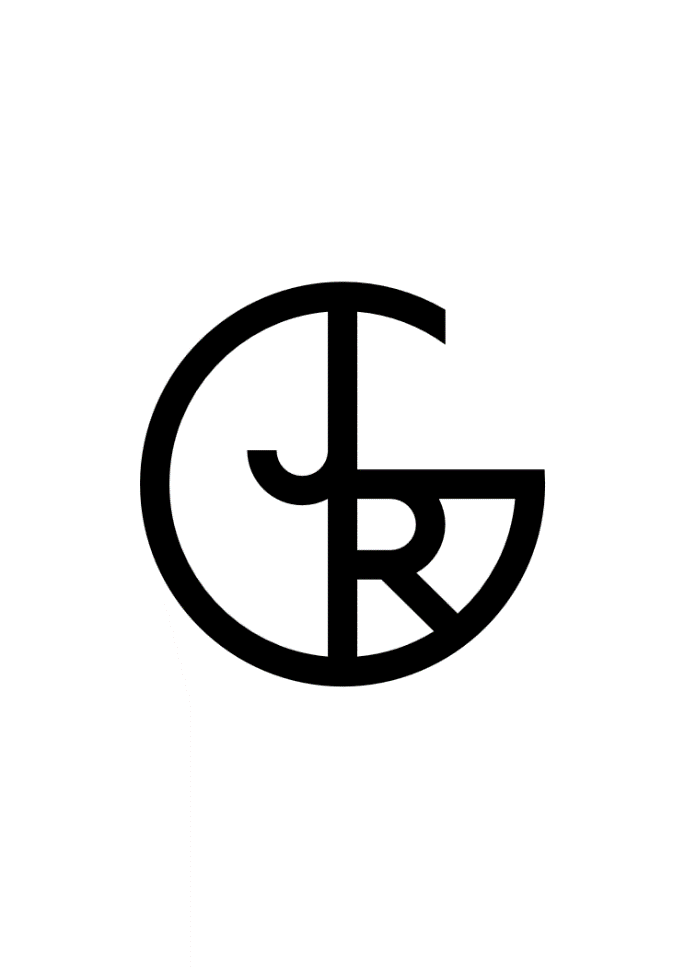 Seneca Lucius Annaeus:
„Non schoale sed vitae discimus.
 Neučíme se pro školu, ale pro život.“Dlouhodobý plán rozvoje Gymnázia Josefa Ressela, Chrudim, Olbrachtova 2912020 – 2025                  
Gymnázium Josefa Ressela, Chrudim je druhou nejstarší střední školou v Chrudimi, školou 
s bohatou historií, zajímavou současností a jistě i nadějnou budoucností. V současné době školu navštěvuje cca 475 žáků v 16 třídách čtyřletého a osmiletého vzdělávacího cyklu. Škola žáky kvalitně připravuje ke studiu na vysokých školách. Naší prioritou je studium, ale snažíme se také vychovat z našich žáků kvalitní lidi, kteří obstojí ve všech oblastech života.Současná situace: Všichni členové pedagogického sboru jsou kvalifikovaní.Pedagogové se každoročně vzdělávají v rámci DVPP.Škola se zapojuje do různých projektů: Šablony I a II, IROP, příspěvky Pardubického kraje a města Chrudimi, EOP apod.Škola spolupracuje s mnoha subjekty ve městě i z celé ČR, se SRP GJR a Školskou radou.Každý rok se v rámci finančních možností promyšleně investuje do budovy školy, jejího okolí i vybavení.Žáci i rodiče mají možnost se vyjadřovat ke vzdělávání i chodu školy – Studentský parlament, Klub Aktivních Studentů, SRP GJR.Jsou podporovány školní i mimoškolní akce.Hlavním cílem výchovně-vzdělávacího procesu na gymnáziu je kvalitní příprava žáků na budoucí studium nejen v oblasti znalostí, ale také schopností obstát v osobním i profesním životě. Hlavními cíli činnosti gymnázia jsou:zvyšovat standard vzdělávání a výchovyintenzivněji spolupracovat s veřejností i s ostatními subjekty města a regionuefektivněji propagovat úspěchy školy na veřejnostizlepšovat kvalitu vybavení školy Strategie gymnázia:kvalitní pedagogická činnost vzdělání a výchova na vysoké úrovnidůraz na projektovou a zahraniční činnostspolupráce s různými subjektymajetková oblast a její rozvoj
Personální oblast a oblast řízenírozšiřovat komunikaci vedení s pedagogy, seznámit učitele s vizí školy, získat je pro společné poslání, scházet se se širším vedením školy a předsedy předmětových komisímaximálně využít potenciál pedagogického sboru – např. specializovaných činnostídelegovat pravomoci a odpovědnosti, zvyšovat aktivní podíl pracovníků na řízenívyužívat vícestupňové řízení, dbát na funkčnost předmětových komisípreferovat týmovou práci současně s individuálním profesním růstem každého pedagogazabezpečit vzájemnou informovanost a podporu pedagogůzaměřit se na vytváření podmínek pro efektivní výuku včetně přímého dohledu nad její kvalitou a výsledky učení žáků pravidelnými hospitacemi vedení i pedagogů monitorovat kvalitu výuky, zjišťovat přednosti a potřeby pedagogů i studentů, podporovat hospitace mezi kolegy stejných předmětůuvádět začínající pedagogy do praxe pomocí zkušených pedagogůpodporovat další vzdělávání učitelů v oblastech nových, netradičních metod výuky 
a moderních technologiípodporovat jazykové a metodické vzdělávání pedagogů, např. zahraniční stáže v době letních prázdnin, Šablony pro DVPP atd.
Vzdělávací a výchovná oblast zachovat a stále zlepšovat současnou vysokou úroveň výuky, používat různé efektivní metody výuky, podpořit přírodovědecké, technické a jazykové vzdělávání v souladu se záměry rozvoje regionálního školství i s fakty o uplatnění absolventů na trhu prácezajistit úspěšnost žáků u maturit a při návazném studiu na VŠ, flexibilně inovovat ŠVP, podle kterého výuka probíhá vyhledávat možnosti dalších metod výuky a mimoškolní činnosti (skupinové projekty, prezentace, školní soutěže)poskytovat maximální pomoc mimořádně nadaným žákům, rozvíjet účast v soutěžích Eurorebus, oborových olympiádách, SOČ, …zúčastňovat se mezinárodních projektů Erasmus+, e-Twinning, pravidelně organizovat výjezdy studentů do zahraničí – podporovat jazykové vzdělávání žákůrozvíjet projektové vyučování uplatňováním mezipředmětových vztahůvytvářet programy starších žáků pro mladšívěnovat pozornost efektivnímu začlenění tématu „Finanční gramotnost“ do výukyzachovat dělenou výuku jazyků, upravovat podle počtu žáků a jejich zájmu o druhý cizí jazykvybavovat knihovny českého jazyk a cizích jazyků nejnovějšími titulyžákům prvních ročníků zajišťovat adaptační kurzy, kurzy učení, pomoc starších žáků a učitelů s doučováním a adaptací ve školevychovávat ke zdravému životnímu stylu, všímat si zdravotních problémů a řešit jevytvářet pozitivního vztahu k ochraně životního prostředízajistit rovný přístup ke všem žákůmvést žáky k formulování názorů a správnému postoji k problémům ve společnostivyužívat PC, tabletů a notebooků ve všech předmětechzajistit výuku anglické konverzace rodilým mluvčím, výuku dalšího předmětu 
v angličtiněSpolečensko-kulturní oblastpodporovat samostatné aktivity žáků, poukazovat na jejich úspěchy a odměňovat je, otevřít žákům možnost podílet se na chodu školy (kronika školy, školní časopis, školní rozhlas, internetové stránky, výzdoba školy, sociální sítě, žákovský parlament, Klub aktivních studentů…)budovat dobré vztahy uvnitř pedagogického sboru a vztahy mezi žáky a učiteli, pravidelně se setkávat s pracovníky navzájem i spolu se žáky, snažit se o individuální přístup a zajímat se o činnosti studentů (reprezentační i neformální akce mimo školu)vyhledávat pozitivní žákovské vzory a prezentovat je vytvořit studovnu a školní knihovnu, rozšířit Wi-Fi síť do celé budovy školyotevřít školu veřejnosti a vybudovat z ní centrum vzdělanosti, pořádat akce pro veřejnostnavázat efektivní spolupráci s rodiči (Spolek rodičů), důkladně je seznámit s posláním školy a požádat o všestrannou podporu (účast na akcích školy, maturitní ples, sponzorství)diskutovat se zástupci města a hledat společné projekty a možnosti spolupráce  rozšířit činnost kroužků a pozvat nové nadšence o technické a přírodovědné obory a robotiku ze všech škol, hledat a najít partnery mezi firmami a společnostmiotevřít počítačové a jazykové učebny pro kurzy určené široké veřejnostispolu s organizacemi města se podílet na programu celoživotního vzdělávánípokračovat v tradici regionální soutěže Piškqworky, Dnech otevřených dveří, Listovánívšemi dostupnými prostředky přesvědčit o užitečnosti a prospěšnosti práce školySpolupráce s různými subjektyspolupracovat se Školskou radou a SRP GJR v oblasti podpory vzděláníve spolupráci s různými subjekty (např. městem Chrudim) organizovat akce pro žáky GJR i jiných školspolupracovat s Centrem sociální pomoci v oblasti výuky na PC pro senioryhledat možnosti spolupráce na městském úřadu, v regionálním muzeu, divadle, Loutkářském muzeu, Dobrovolnickém centru, psychologickém středisku Archa, apod.rozvíjet spolupráci se středními a základními školami v okolí – projekty, nabídky představení ve společenském sále gymnázia, společné akcenavazovat aktivní spolupráci s místními firmami, jako budoucími zaměstnavateli žákůnavázat a rozvíjet zahraniční spolupráci s partnery na Slovensku (Svidník, Prešov) a v Polsku (Olešnice)Technická oblastekonomicky zajistit optimální provoz školy, snažit se získat finanční prostředky na modernizaci a ekonomizaci budovy /nová fasáda apod./, regulace topení, zateplení půdního prostoruzabezpečit pravidelnou modernizaci IT v odborných učebnách a kabinetech (využití aktuálních projektů a grantů), zvážit možnosti použití tabletů a notebooků v některých případech, vybavit co nejvíce učeben PC a dataprojektoryzajistit učitelům i žákům přístup k novým technologiím ve výuce i v učení, postarat se o vzdělávání učitelů v oblasti IT finanční prostředky na pravidelnou obměnu materiálního vybavení zajišťovat vícezdrojově (granty, projekty, získávání sponzorů, pronájmy prostor)postupná obměna a modernizace vybavení školypostavit tělocvičnu v areálu gymnázia, aby se zkvalitnila výuka TV, zmodernizovat venkovní hřiště /umělý povrch/ a vybudovat venkovní tělocvičnu v areálu školy a otevřít tyto prostory veřejnostiv areálu školy vytvořit Arboretum a parkovou úpravuV Chrudimi dne 2. 9. 2019							Mgr. Klára Jelinková, ředitelka GJRÚčinnost od 1.1.2020